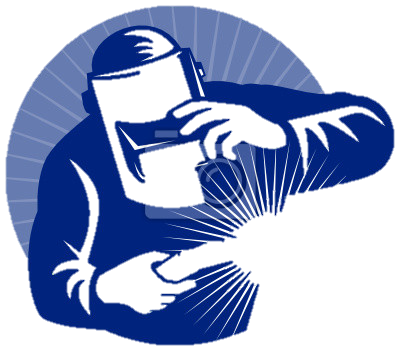 zaświadczenia i suplement określającym zakres oraz liczbę godzin poszczególnych zajęć edukacyjnych, książeczki spawacza,certyfikatu spawalniczego certyfikatuPonadto uczestnicy szkolenia otrzymują:Stypendium szkolenioweZwrot kosztów dojazdu na szkolenieKandydat do udziału w szkoleniu musi być zarejestrowaną osobą bezrobotną i spełniać łącznie poniższe warunki:1. ukończony 30 rok życia  i znajduje się w szczególnej sytuacji na rynku pracy tj. obowiązkowo spełnia co najmniej jeden z poniższych warunków: jest osobą w wieku 50 lat i więcej,jest osobą z orzeczonym stopniem niepełnosprawności,jest kobietą,jest osobą pozostającą bez zatrudnienia nieprzerwanie przez okres powyżej 12 miesięcy,jest osobą posiadającą wykształcenie niższe niż policealne;2.  posiada ustalony II profil pomocy (lub I profil pomocy – w uzasadnionych przypadkach),3. posiada przygotowany Indywidualny Plan Działania, z którego wynika potrzeba nabycia kwalifikacji zawodowych – odbycia szkolenia,4. skorzystała (skorzystał w 2019 lub wyrazi chęć skorzystania przed szkoleniem) z indywidualnego poradnictwa zawodowego,
Zainteresowanych zapraszamy do kontaktu:Powiatowy Urząd Pracy w Gryfinie
- ul. Łużycka 55 Gryfino - pokój nr 9 
- nr telefonu 91-416-45-15 w 115 (p. Magdalena Nadała)filia urzędu w Chojnie
ul. Dworcowa 3 Chojna – pokój nr 22 
- nr  telefonu 91 432 66 85 (p. Teresa Synowiec)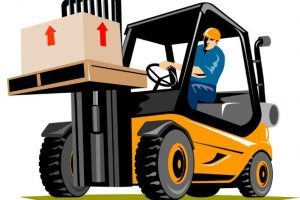 Ponadto uczestnicy szkolenia otrzymują:Stypendium szkolenioweZwrot kosztów dojazdu na szkolenie z miejsca zamieszkaniaKandydat do udziału w szkoleniu musi być zarejestrowaną osobą bezrobotną i spełniać łącznie poniższe warunki:1. ukończony 30 rok życia  i znajduje się w szczególnej sytuacji na rynku pracy tj. obowiązkowo spełnia co najmniej jeden z poniższych warunków: jest osobą w wieku 50 lat i więcej,jest osobą z orzeczonym stopniem niepełnosprawności,jest kobietą,jest osobą pozostającą bez zatrudnienia nieprzerwanie przez okres powyżej 12 miesięcy,jest osobą posiadającą wykształcenie niższe niż policealne;2.  posiada ustalony II profil pomocy (lub I profil pomocy – w uzasadnionych przypadkach),3. posiada przygotowany Indywidualny Plan Działania, z którego wynika potrzeba nabycia kwalifikacji zawodowych – odbycia szkolenia,4. skorzystała (skorzystał w 2019 lub wyrazi chęć skorzystania przed szkoleniem) z indywidualnego poradnictwa zawodowego,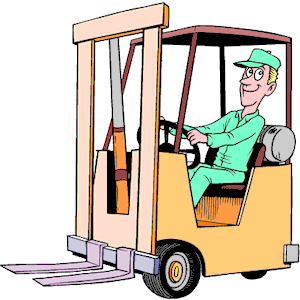 Zainteresowanych zapraszamy do kontaktu: